Polska Sekcja 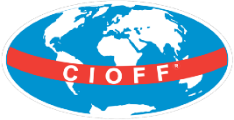 Międzynarodowej Rady Stowarzyszeń Folklorystycznych, Festiwali i Sztuki Ludowej PS CIOFF®FORMULARZ NOMINACJI DO I EDYCJI NAGRODY „ARTIS MERITORIA” Polskiej Sekcji Międzynarodowej Rady Stowarzyszeń Folklorystycznych, Festiwali i Sztuki Ludowej CIOFF®WYPEŁNIONY FORMULARZ NOMINACJI NALEŻY PRZESŁAĆ DO 1 MARCA 2023 R. NA ADRES: artismeritoria@cioff.pl DANE KANDYDATKI/KANDYDATA NOMINOWANEGO DO NAGRODY „ARTIS MERITORIA”DANE KANDYDATKI/KANDYDATA NOMINOWANEGO DO NAGRODY „ARTIS MERITORIA”IMIĘ KANDYDATA NAZWISKO KANDYDATA NAZWA INSTYTUCJI ULICA, NR DOMU, LOKALU KOD POCZTOWY, MIEJSCOWOŚĆ NR TELEFONU E-MAILDANE INSTYTUCJI/OSOBY REKOMENDUJĄCEJ KANDYDATKĘ/KANDYDATA DO NAGRODY „ARTIS MERITORIA” DANE INSTYTUCJI/OSOBY REKOMENDUJĄCEJ KANDYDATKĘ/KANDYDATA DO NAGRODY „ARTIS MERITORIA” NAZWA INSTYTUCJI / IMIĘ  I NAZWISKOULICA, NR DOMU, LOKALU KOD POCZTOWY, MIEJSCOWOŚĆ OSOBA KIERUJĄCA INSTYTUCJĄ OSOBA REKOMENDUJĄCA DO NAGRODY NR TELEFONU INSTYTUCJI /OSOBYE-MAILDANE OSOBY REKOMENDUJĄCEJ KANDYDATA CZŁONKA PS CIOFF® DANE OSOBY REKOMENDUJĄCEJ KANDYDATA CZŁONKA PS CIOFF® IMIĘ NAZWISKO KOD POCZTOWY, MIEJSCOWOŚĆ ULICA, NR DOMU, LOKALU NR TELEFONU E-MAILI.     UZASADNIENIE NOMINACJI DO NAGRODY  (MAKSYMALNA LICZBA ZNAKÓW – 1500)I.     UZASADNIENIE NOMINACJI DO NAGRODY  (MAKSYMALNA LICZBA ZNAKÓW – 1500)KATEGORIA NAGRODYSTOPIEŃ REKOMENDOWANEJ NAGRODY
WŁAŚCIWY PODKREŚLIĆ              SREBRNA                                                                   ZŁOTA II.    OPIS DZIAŁALNOŚCI INSTYTUCJI LUB OSOBY NOMINOWANEJ DO NAGRODY  (MAKSYMALNA LICZBA ZNAKÓW – 2500)II.    OPIS DZIAŁALNOŚCI INSTYTUCJI LUB OSOBY NOMINOWANEJ DO NAGRODY  (MAKSYMALNA LICZBA ZNAKÓW – 2500)KLAUZULA INFORMACYJNA:  KLAUZULA INFORMACYJNA:  Zgodnie z art. 13 ogólnego rozporządzenia o ochronie danych osobowych z dnia 27 kwietnia 2016 r. (Dz. Urz. UE L 119 z 04.05.2016) informuję, iż:Zgodnie z art. 13 ogólnego rozporządzenia o ochronie danych osobowych z dnia 27 kwietnia 2016 r. (Dz. Urz. UE L 119 z 04.05.2016) informuję, iż:1)  administratorem Pani/Pana danych osobowych jest Stowarzyszenie Polska Sekcja Międzynarodowej Rady Stowarzyszeń Folklorystycznych, Festiwali i Sztuki Ludowej1)  administratorem Pani/Pana danych osobowych jest Stowarzyszenie Polska Sekcja Międzynarodowej Rady Stowarzyszeń Folklorystycznych, Festiwali i Sztuki Ludowej2)  kontakt w sprawie ochrony danych osobowych - artismeritoria@cioff.pl 2)  kontakt w sprawie ochrony danych osobowych - artismeritoria@cioff.pl 3)  Pani/Pana dane osobowe przetwarzane będą w celu uczestnictwa konkursie na podstawie Art. 6 ust. 1 lit. a i e ogólnego rozporządzenia o ochronie danych osobowych z dnia 27 kwietnia 2016 r.,3)  Pani/Pana dane osobowe przetwarzane będą w celu uczestnictwa konkursie na podstawie Art. 6 ust. 1 lit. a i e ogólnego rozporządzenia o ochronie danych osobowych z dnia 27 kwietnia 2016 r.,4)  Pani/Pana dane osobowe przechowywane będą do momentu odwołania zgody,4)  Pani/Pana dane osobowe przechowywane będą do momentu odwołania zgody,5)  administrator nie przekazuje Pani/Pana danych poza Europejski Obszar Gospodarczy ani do organizacji międzynarodowych, 5)  administrator nie przekazuje Pani/Pana danych poza Europejski Obszar Gospodarczy ani do organizacji międzynarodowych, 6) posiada Pani/Pan prawo do żądania od administratora dostępu do danych osobowych, prawo do ich sprostowania usunięcia lub ograniczenia przetwarzania, prawo do cofnięcia zgody,6) posiada Pani/Pan prawo do żądania od administratora dostępu do danych osobowych, prawo do ich sprostowania usunięcia lub ograniczenia przetwarzania, prawo do cofnięcia zgody,7)  ma Pani/Pan prawo wniesienia skargi do organu nadzorczego,7)  ma Pani/Pan prawo wniesienia skargi do organu nadzorczego,8)  podanie danych osobowych jest dobrowolne, jednakże niepodanie danych może skutkować niemożliwością uczestnictwa w konkursie.8)  podanie danych osobowych jest dobrowolne, jednakże niepodanie danych może skutkować niemożliwością uczestnictwa w konkursie.Prosimy o potwierdzenie:  PODPIS1.    Oświadczam, że zapoznałem się z Regulaminem Konkursu dostępnym na stronie www.cioff.pl2.    Oświadczam, że poinformowałam/em Nominowanego o chęci zgłoszenia go do Nagrody, przekazałam/em oraz otrzymałam/em od niego zgodę na przekazanie jego danych osobowych zawartych w niniejszym wniosku zgłoszeniowym, w celu wykorzystania ich w procesie oceny prowadzącym do wyboru laureata przez Kapitułę Nagrody, zgodnie z Regulaminem Konkursu Nagroda "ARTIS MERITORIA"3.    Wyrażam zgodę na przetwarzanie przez Polską Sekcję Międzynarodowej Rady Stowarzyszeń Folklorystycznych, Festiwali i Sztuki Ludowej oraz Kapitułę Konkursu, moich danych osobowych opisanych w KLAUZULI INFORMACYJNEJ dotyczącej przetwarzania danych osobowych, w celu: realizacji Nagrody"ARTIS MERITORIA" (w szczególności uzyskania informacji o kandydatach) oraz informowania o bieżących działaniach związanych z Nagrodą. W tym celu wyrażam zgodę na kontakt ze strony Organizatora przy wykorzystaniu następujących form kontaktu: wiadomości elektroniczne e-mail, listownie (adres korespondencyjny), połączenia telefoniczne.Wyrażenie zgody w punktach 1, 2 oraz 3 jest dobrowolne, lecz niezbędne do udziału w Konkursie. W razie pytań prośba o kontakt: e-mail: cioff@cioff.plWyrażenie zgody w punktach 1, 2 oraz 3 jest dobrowolne, lecz niezbędne do udziału w Konkursie. W razie pytań prośba o kontakt: e-mail: cioff@cioff.plWYPEŁNIONY FORMULARZ NOMINACJI NALEŻY PRZESŁAĆ DO 1 MARCA 2023R.  NA ADRES: artismeritoria@cioff.pl WYPEŁNIONY FORMULARZ NOMINACJI NALEŻY PRZESŁAĆ DO 1 MARCA 2023R.  NA ADRES: artismeritoria@cioff.pl 